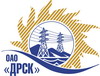 Открытое акционерное общество«Дальневосточная распределительная сетевая  компания»ПРОТОКОЛпроцедуры вскрытия конвертов с заявками участников ПРЕДМЕТ ЗАКУПКИ: открытый запрос предложений на право заключения Договора на выполнение работ для нужд филиала ОАО «ДРСК» «Электрические сети ЕАО»: Чистка просеки ВЛ-35-10 кВ ЭС ЕАО (закупка 2061 раздела 1.1 ГКПЗ 2014 г.). Плановая стоимость: 16 543 043,0  руб. без НДС. Указание о проведении закупки от 28.05.2014 № 133.ПРИСУТСТВОВАЛИ: постоянно действующая Закупочная комиссия 2-го уровня ВОПРОСЫ ЗАСЕДАНИЯ КОНКУРСНОЙ КОМИССИИ:В адрес Организатора закупки поступило 8 (восемь) заявок на участие в закупке.Представители Участников закупки, не пожелали присутствовать на  процедуре вскрытия конвертов с заявками.Дата и время начала процедуры вскрытия конвертов с заявками на участие в закупке: 14:15 часов местного времени 09.06.2014 г Место проведения процедуры вскрытия конвертов с заявками на участие в закупке: 675000, г. Благовещенск, ул. Шевченко 28, каб. 244.В конвертах обнаружены заявки следующих Участников закупки:РЕШИЛИ:Утвердить протокол вскрытия конвертов с заявками участниковОтветственный секретарь Закупочной комиссии 2 уровня                                   О.А.МоторинаТехнический секретарь Закупочной комиссии 2 уровня                                        О.В.Чувашова            № 370/УР-Вг. Благовещенск09 июня 2014 г.№заявкиНаименование Участника закупки и его адрес Предмет и общая цена заявки на участие в закупке1ОАО "Востоксельэлектросетьстрой" 680042, г. Хабаровск, ул. Тихоокеанская, 16515 319 427,0 руб. без НДС (18 076 923,86 руб. с НДС)2ИП Виноградов 679135, Еврейская АОбл., Облученский р-н, п. Биракан, ул. Калинина, 3713 973 180,05 руб. без НДС (НДС не предусмотрен)3ИП Рязанова Н.В. 675000, г. Благовещенск, ул. Трудовая 44-9016 543 043,0 руб. без НДС (НДС не предусмотрен)4ООО "СтройГарант" 676282, Амурская обл. г. Тында, ул. Красная Пресня, д. 3, кв. 10412 456 406,0 руб. без НДС (14 698 559,08 руб. с НДС)5ООО «СпецСети» 675000, г. Благовещенск, ул. Горького 300, оф. 3514 840 823,98 руб. без НДС (17 512 172,3 руб. с НДС)6ИП Бакриев Л.Л. 676244, Амурская обл., г. Зея, Промышленный 110 989 667,0 руб. без НДС (НДС не предусмотрен)7ООО "СтройАльянс" 675000, г. Благовещенск, ул. Ленина, 19616 314 135,0 руб. без НДС (19 250 679,3 руб. с НДС)8ООО "Дорожное строительство Дальнего Востока" 679000, г. Биробиджан, ул. Декабристов, 1416 543 043,0 без НДС (19 520 790,74 руб. с НДС)